Yes No :: : :: :: ::: :::: ::Telephone No:Telephone No:Telephone No:Yes No Yes No Yes No Yes No Equalities monitoring is the collection of information which helps services ensure that they are providing a fair and inclusive service.  The School/London Borough of Lewisham is committed to monitoring across the six equality ‘strands’; gender, age, ethnicity, disability, sexual orientation and religion/belief.  The information you provide will be treated in the strictest confidence in accordance with the Data Protection Act, it will be used only for statistical monitoring and will not be used as part of the interview selection process.  If you are unhappy about answering a particular question you do not have to.Equalities monitoring is the collection of information which helps services ensure that they are providing a fair and inclusive service.  The School/London Borough of Lewisham is committed to monitoring across the six equality ‘strands’; gender, age, ethnicity, disability, sexual orientation and religion/belief.  The information you provide will be treated in the strictest confidence in accordance with the Data Protection Act, it will be used only for statistical monitoring and will not be used as part of the interview selection process.  If you are unhappy about answering a particular question you do not have to.Equalities monitoring is the collection of information which helps services ensure that they are providing a fair and inclusive service.  The School/London Borough of Lewisham is committed to monitoring across the six equality ‘strands’; gender, age, ethnicity, disability, sexual orientation and religion/belief.  The information you provide will be treated in the strictest confidence in accordance with the Data Protection Act, it will be used only for statistical monitoring and will not be used as part of the interview selection process.  If you are unhappy about answering a particular question you do not have to.Equalities monitoring is the collection of information which helps services ensure that they are providing a fair and inclusive service.  The School/London Borough of Lewisham is committed to monitoring across the six equality ‘strands’; gender, age, ethnicity, disability, sexual orientation and religion/belief.  The information you provide will be treated in the strictest confidence in accordance with the Data Protection Act, it will be used only for statistical monitoring and will not be used as part of the interview selection process.  If you are unhappy about answering a particular question you do not have to.Equalities monitoring is the collection of information which helps services ensure that they are providing a fair and inclusive service.  The School/London Borough of Lewisham is committed to monitoring across the six equality ‘strands’; gender, age, ethnicity, disability, sexual orientation and religion/belief.  The information you provide will be treated in the strictest confidence in accordance with the Data Protection Act, it will be used only for statistical monitoring and will not be used as part of the interview selection process.  If you are unhappy about answering a particular question you do not have to.Equalities monitoring is the collection of information which helps services ensure that they are providing a fair and inclusive service.  The School/London Borough of Lewisham is committed to monitoring across the six equality ‘strands’; gender, age, ethnicity, disability, sexual orientation and religion/belief.  The information you provide will be treated in the strictest confidence in accordance with the Data Protection Act, it will be used only for statistical monitoring and will not be used as part of the interview selection process.  If you are unhappy about answering a particular question you do not have to.Equalities monitoring is the collection of information which helps services ensure that they are providing a fair and inclusive service.  The School/London Borough of Lewisham is committed to monitoring across the six equality ‘strands’; gender, age, ethnicity, disability, sexual orientation and religion/belief.  The information you provide will be treated in the strictest confidence in accordance with the Data Protection Act, it will be used only for statistical monitoring and will not be used as part of the interview selection process.  If you are unhappy about answering a particular question you do not have to.Equalities monitoring is the collection of information which helps services ensure that they are providing a fair and inclusive service.  The School/London Borough of Lewisham is committed to monitoring across the six equality ‘strands’; gender, age, ethnicity, disability, sexual orientation and religion/belief.  The information you provide will be treated in the strictest confidence in accordance with the Data Protection Act, it will be used only for statistical monitoring and will not be used as part of the interview selection process.  If you are unhappy about answering a particular question you do not have to.Equalities monitoring is the collection of information which helps services ensure that they are providing a fair and inclusive service.  The School/London Borough of Lewisham is committed to monitoring across the six equality ‘strands’; gender, age, ethnicity, disability, sexual orientation and religion/belief.  The information you provide will be treated in the strictest confidence in accordance with the Data Protection Act, it will be used only for statistical monitoring and will not be used as part of the interview selection process.  If you are unhappy about answering a particular question you do not have to.Equalities monitoring is the collection of information which helps services ensure that they are providing a fair and inclusive service.  The School/London Borough of Lewisham is committed to monitoring across the six equality ‘strands’; gender, age, ethnicity, disability, sexual orientation and religion/belief.  The information you provide will be treated in the strictest confidence in accordance with the Data Protection Act, it will be used only for statistical monitoring and will not be used as part of the interview selection process.  If you are unhappy about answering a particular question you do not have to.Equalities monitoring is the collection of information which helps services ensure that they are providing a fair and inclusive service.  The School/London Borough of Lewisham is committed to monitoring across the six equality ‘strands’; gender, age, ethnicity, disability, sexual orientation and religion/belief.  The information you provide will be treated in the strictest confidence in accordance with the Data Protection Act, it will be used only for statistical monitoring and will not be used as part of the interview selection process.  If you are unhappy about answering a particular question you do not have to.Equalities monitoring is the collection of information which helps services ensure that they are providing a fair and inclusive service.  The School/London Borough of Lewisham is committed to monitoring across the six equality ‘strands’; gender, age, ethnicity, disability, sexual orientation and religion/belief.  The information you provide will be treated in the strictest confidence in accordance with the Data Protection Act, it will be used only for statistical monitoring and will not be used as part of the interview selection process.  If you are unhappy about answering a particular question you do not have to.Equalities monitoring is the collection of information which helps services ensure that they are providing a fair and inclusive service.  The School/London Borough of Lewisham is committed to monitoring across the six equality ‘strands’; gender, age, ethnicity, disability, sexual orientation and religion/belief.  The information you provide will be treated in the strictest confidence in accordance with the Data Protection Act, it will be used only for statistical monitoring and will not be used as part of the interview selection process.  If you are unhappy about answering a particular question you do not have to.Any other Mixed /multiple ethnic background, Any other Mixed /multiple ethnic background, Any other Mixed /multiple ethnic background, Any other Mixed /multiple ethnic background, Any other Mixed /multiple ethnic background, Any other Mixed /multiple ethnic background, Any other Mixed /multiple ethnic background, Under the Equality Act 2010 a person is considered to have a disability if he/she has a physical or mental impairment which has a sustained and long-term adverse effect on his/her ability to carry out normal day to day activities.Under the Equality Act 2010 a person is considered to have a disability if he/she has a physical or mental impairment which has a sustained and long-term adverse effect on his/her ability to carry out normal day to day activities.Under the Equality Act 2010 a person is considered to have a disability if he/she has a physical or mental impairment which has a sustained and long-term adverse effect on his/her ability to carry out normal day to day activities.Under the Equality Act 2010 a person is considered to have a disability if he/she has a physical or mental impairment which has a sustained and long-term adverse effect on his/her ability to carry out normal day to day activities.Under the Equality Act 2010 a person is considered to have a disability if he/she has a physical or mental impairment which has a sustained and long-term adverse effect on his/her ability to carry out normal day to day activities.Under the Equality Act 2010 a person is considered to have a disability if he/she has a physical or mental impairment which has a sustained and long-term adverse effect on his/her ability to carry out normal day to day activities.Under the Equality Act 2010 a person is considered to have a disability if he/she has a physical or mental impairment which has a sustained and long-term adverse effect on his/her ability to carry out normal day to day activities.Under the Equality Act 2010 a person is considered to have a disability if he/she has a physical or mental impairment which has a sustained and long-term adverse effect on his/her ability to carry out normal day to day activities.Under the Equality Act 2010 a person is considered to have a disability if he/she has a physical or mental impairment which has a sustained and long-term adverse effect on his/her ability to carry out normal day to day activities.Under the Equality Act 2010 a person is considered to have a disability if he/she has a physical or mental impairment which has a sustained and long-term adverse effect on his/her ability to carry out normal day to day activities.Under the Equality Act 2010 a person is considered to have a disability if he/she has a physical or mental impairment which has a sustained and long-term adverse effect on his/her ability to carry out normal day to day activities.Under the Equality Act 2010 a person is considered to have a disability if he/she has a physical or mental impairment which has a sustained and long-term adverse effect on his/her ability to carry out normal day to day activities.Under the Equality Act 2010 a person is considered to have a disability if he/she has a physical or mental impairment which has a sustained and long-term adverse effect on his/her ability to carry out normal day to day activities.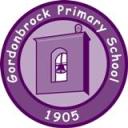 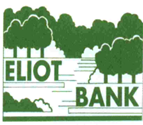 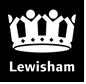 